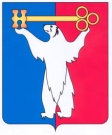 	АДМИНИСТРАЦИЯ ГОРОДА НОРИЛЬСКА КРАСНОЯРСКОГО КРАЯРАСПОРЯЖЕНИЕ 22.05.2017	   г.Норильск   	     №2598  О внесении изменений в распоряжение Администрации города Норильска 
от 10.05.2017 № 2364С целью уточнения расписания проведения единого государственного экзамена, 1. Внести в распоряжение Администрации города Норильска от 10.05.2017 
№ 2364 «Об организации проведения единого государственного экзамена в 2016 – 2017 учебном году» (далее - Распоряжение) следующее изменение:1.1. Приложение 2 к Распоряжению изложить в редакции Приложения 
1 к настоящему распоряжению2. Опубликовать настоящее распоряжение в газете «Заполярная правда» 
и разместить его на официальном сайте муниципального образования город Норильск.Руководитель Администрации города Норильска		    	         Е.Ю. ПоздняковПриложение 1к распоряжению Администрациигорода Норильска						          		от 22.05.2017 №2598Приложение 2к распоряжению Администрациигорода Норильска						          		от 10.05.2017 № 2364Расписание проведения ЕГЭДатаПредметПродолжительность (час)ППЭ29 мая (пн)География3 СШ № 28, СШ 3629 мая (пн)Информатика и ИКТ3,55 СШ № 28, СШ 3631 мая (ср)Математика (базовый уровень)3СШ № 1, Лицей № 3, Гимназия № 7, СШ № 13, СШ № 28, СШ № 20, СШ № 36, СШ № 38, СШ № 37, СШ № 2402 июня (пт)Математика (профильный уровень)3,55 СШ № 1, Лицей № 3, Гимназия № 7, СШ № 13, СШ № 20, СШ № 38, СШ № 37, СШ № 2405 июня (пн)Обществознание3,55Гимназия № 7, СШ № 13, СШ № 28, СШ № 36, СШ № 38, СШ № 37,СШ № 2407 июня (ср)Физика3,55СШ № 1, Лицей № 3, СШ № 20, СШ № 37,          СШ № 2407 июня (ср)Литература3,55СШ № 13, СШ № 20, СШ № 3709 июня (пт)Русский язык3,5СШ № 1, Лицей № 3, Гимназия № 7, СШ № 13, СШ № 28, СШ № 20, СШ № 36, СШ № 38, СШ № 37, СШ № 2413 июня (вт)Английский язык3СШ № 28, СШ № 36, СШ № 37, СШ № 2413 июня (вт)Немецкий язык3СШ № 3613 июня (вт)Биология3,5Гимназия № 7, СШ № 36, СШ № 3715 июня (чт)Английский язык (устно), немецкий (устно)0,15Лицей № 316 июня (пт)Английский язык (устно)0,15Лицей № 319 июня (пн)История3,55СШ № 1, СШ № 20, СШ № 37, СШ № 2419 июня (пн)Химия3,3Лицей № 3, СШ № 20, СШ № 3720 июня (вт)Резерв: география, информатика и ИКТСШ № 28 21 июня (ср)Резерв: литература, химия, физика, обществознаниеСШ № 28, СШ № 2422 июня (чт)Резерв: биология, история, английский язык СШ № 28, СШ № 2423 июня (пт)Резерв: английский язык СШ № 28,28 июня (ср)Резерв: математика (база), математика (профиль) СШ № 1, СШ № 28, СШ № 2429 июня (чт)Резерв: русский языкСШ № 28, СШ № 2401 июля (сб)Резерв: по всем предметамСШ № 28